Об утверждении  «Положения о Координационном совете по развитию малого и среднего предпринимательства муниципального образования  Старомукменевский сельсовет»		                       На основании Федерального закона от 24 июля 2007 года № 209-ФЗ « О развитии малого и среднего предпринимательства в Россий ской Федерации», Федерального закона от 6 октября 2003 г. № 131-ФЗ «Об общих принципах организации местного самоуправления в Российской Федерации»,руководствуясь Уставом муниципального образования Старомукменевский сельсовет, постановляет:                                        1.  Создать Координационный совет по развитию малого и среднего предпринимательства при администрации муниципального образования Старомукменевский сельсовет (далее –Совет). 2.    Утвердить Положение о Совете и его состав, согласно приложению.3.  Настоящее постановление вступает в силу со дня его подписания и подлежит официальному обнародованию на информационных стендах муниципального образования Старомукменевский сельсовет, размещению на официальном сайте администрации в сети интернет. 4.Контроль  за исполнением данного постановления оставляю за собой.Глава  администрациимуниципального образованияСтаромукменевский сельсовет:	                         Н.Ш.Аглиуллина                                                               Приложение к                                                                              постановлению администрации Старомукменевского сельсовета                                                                                                        Асекеевского района                                                                                                  Оренбургской области                                                                                                              от __________  2017 г. №                                                               ПОЛОЖЕНИЕ о Координационном совете по развитию малого и среднего предпринимательства в муниципальном образовании Старомукменевский сельсовет.                                                               1.ОБЩИЕ ПОЛОЖЕНИЯ.1.1. Координационный совет по развитию малого и среднего предпринимательства ( далее – Совет) является постоянно действующим совещательным органом, созданным с целью развития малого и среднего предпринимательства на территории муниципального образования Старомукменевский сельсовет.1.2. Совет формируется из представителей малого и среднего предпринимательства, органов местного самоуправления муниципального образования Старомукменевский сельсовет, представителей некоммерческих организаций, выражающих интересы субъектов малого предпринимательства в количестве 5 человек.1.3.Координационный совет формируется в составе председателя, заместителя председателя, секретаря и членов совета из числа представителей субъектов малого и среднего предпринимательства, членов администрации, депутатов сельского поселения и общественных организаций.1.4. персональный состав Координационного совета утверждается Постановлением главы администрации муниципального образования. Члены Координационного совета принимают участие в его работе на общественных началах.1.5. количество представителей малого и среднего предпринимательства и представителей некоммерческих организации, выражающих интересы субъектов малого предпринимательства в составе координационного совета должно быть не менее трех человек.1.6.Совет в своей деятельности руководствуется: Конституцией Российской Федерации, законами и нормативными правовыми актами Российской Федерации Оренбургской области, Уставом муниципального образования Старомукменевский сельсовет, нормативными правовыми актами муниципального образования Старомукменевский сельсовет, а также настоящим Положением.                         2.ОСНОВНЫЕ НАПРАВЛЕНИЯ ДЕЯТЕЛЬНОСТИ СОВЕТА.2.1. Привлечение субъектов малого и среднего предпринимательства к выработке и реализации государственной политики в области развития малого и среднего предпринимательства.2.2. Привлечение граждан, общественных объединений и представителей средств массовой информации к обсуждению вопросов, касающихся реализации права граждан на предпринимательскую деятельность, и выработке по данным вопросам рекомендаций.2.3. Всестороннее изучение, анализ и оценка мероприятий, направленных на развитие предпринимательства в муниципальном образований Старомукменевский сельсовет.2.4. Разработка предложений по определению приоритетных  направлений развития предпринимательства и методов поддержки субъектов малого и среднего предпринимательства органами местного самоуправления.2.5. Содействие разработке и реализации муниципальных программ по поддержке и развитию малого и среднего предпринимательства муниципального образования Старомукменевский сельсовет.2.6.Участие совместно с исполнителями и представительными органами местного самоуправления в решении вопросов экономического и социального развития муниципального образования Старомукменевский сельсовет, в том  числе вопросов развития малого и среднего предпринимательства.                             3. ПОЛНОМОЧИЯ СОВЕТАСовет имеет право:- вносить предложения по развитию малого и среднего предпринимательства для рассмотрения Главе муниципального образования Старомукменевский сельсовет.- принимать участие в разработке проектов нормативных правовых актов и реализации мероприятий по развитию малого и среднего предпринимательства и иных мероприятиях; - для осуществления своей деятельности Совет может создать рабочие группы, привлекать в них специалистов для решения актуальных вопросов;- обсуждать нормативные документы, касающиеся малого и среднего предпринимательства;     -  участвовать в подготовке и проведении конференции, «круглых столов», собраний и съездов представителей малого и среднего бизнеса;- оказывать консультацию и методическую в вопросах предпринимательства.                                          4.ПРАВА И ОБЯЗАННОСТИ ЧЛЕНОВ СОВЕТА. Члены Совета:- в связи с выполнением возложенных на них задач в установленном законодательством порядке имеют право знакомиться с материалами и статистическими данными, относящимися к вопросам ведения Совета;- обязаны принимать участие в его работе и вносить предложения по конкретным вопросам.                                        5.  СТРУКТУРА  СОВЕТА5.1. Структура Совета:- председатель; - заместитель председателя; - ответственный секретарь- члены.5.2. Для выполнения своих функций Совет образуется из представителей отраслевых групп предпринимателей по следующим видам деятельности:  - потребительский рынок;  - транспорт; - производство.На заседание Совета могут приглашаться руководителями и иные ответственные работники федеральных органов исполнительной власти, исполнительных органов государственной власти Оренбургской области и органов местного самоуправления муниципального образования Старомукменевский сельсовет. 5.3. Руководство Советом осуществляет председатель – Глава муниципального образования Старомукменевский сельсовет. 5.4. Заседание считается правомочным при присутствии более 50% членов от установленного состава Совета. 5.5. Заседание Совета ведёт председатель Совета или , в его отсутствие, - заместитель председателя. 5.6. Решения Совета принимаются простым большинством голосов из числа присутствующих на заседании и имеют рекомендательный характер.                                                                                                      Приложение к постановлению                  муниципального образования Старомукменевский сельсовет.                                                                          СОСТАВ Координационного совета по развитию малого и среднего предпринимательства в муниципальном образовании Старомукменевский сельсовет: Аглиуллина Накия шарифьяновна – глава муниципального образования Старомукменевский сельсовет председатель советаМугинова Рамзия Газимовна – депутат Совета депутатов муниципального образования Старомукменевский сельсовет, заместитель председателя совета.Каюмова Роза Абугалеевна – специалист 1 категорий администрации муниципального образования Старомукменевский сельсовет , ответственный секретарь совета.Члены совета: Гареева Гузалия  Ягфаровна - индивидуальный предприниматель ( по согласованию)Сунгатуллина Райса Рашитовна - индивидуальный предприниматель ( по согласованию.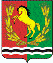 ГЛАВА  МУНИЦИПАЛЬНОГО ОБРАЗОВАНИЯ СТАРОМУКМЕНЕВСКИЙ СЕЛЬСОВЕТАСЕКЕЕВСКОГО РАЙОНА  ОРЕНБУРГСКОЙ ОБЛАСТИП О С Т А Н О В Л Е Н И Е20.11.2017.                   с.Старомукменево                                        №32-п                   